Zadania 3-5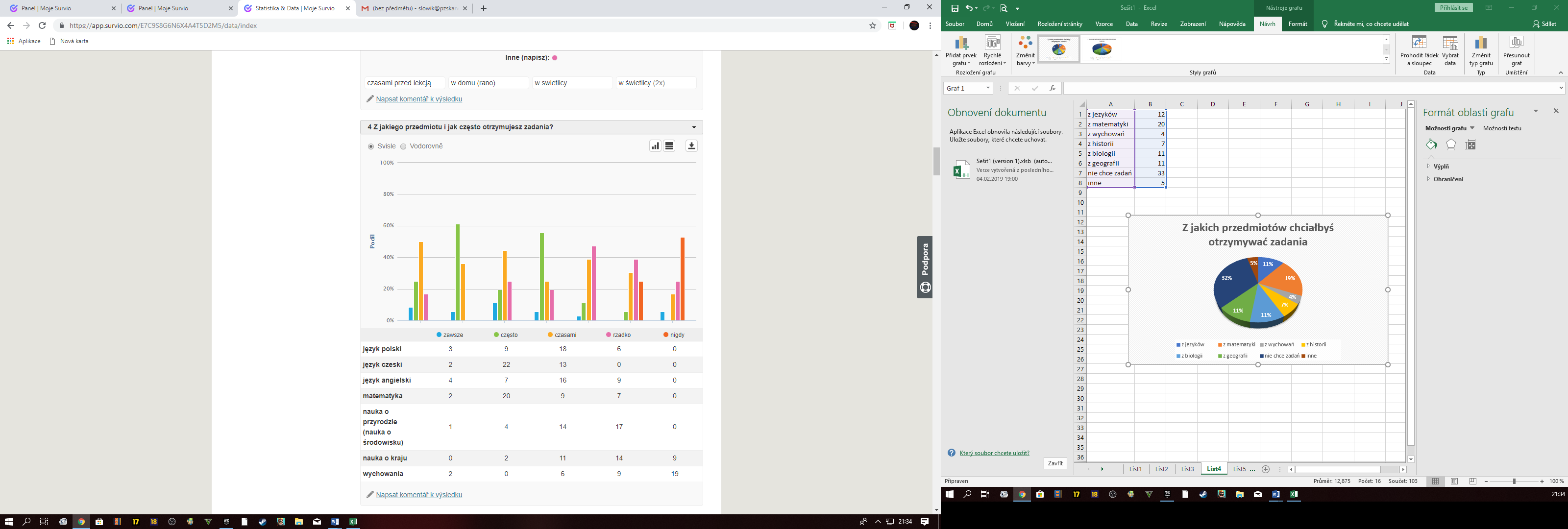 Niektore zadania domowe mi sie podobaja i sa latwe a nie ktore mi sie nie podobaja.CHciałbym dostawć mniej zadań domowych.Bardzo lubie prace stylistyczne .bez zadań nie mieliśmy domu, pracy.Najbardziej lubie zadania domowe prezentacje oraz projekty. Jest fajne jak powtórzę lekcje.Niekiedy są łatwe i niekiedy ciężejsze.Lubie gdy mamy zadania z angielskiegoBardzo lubię zadania z języków (szczególnie z Angielskiego) Zadania są często wyjaśniane, a więc nie mam do tego żadnych zastrzerzeńNie lubie zdNiewiem poco komu zadania domowe ale da sie z tym żyćRobie zadania niekiedy z rodzicamiSą łatwe niekiedy trudne.Mają łatwe pytania.😃😊niechce ich wienciejpodobaja mi sieZadania jsa bez sewnsownezadania sa fajne bo sie nie nudze chce zeby sie nie zminialy